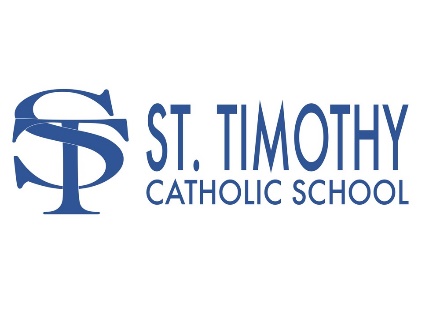 Tuition*subject to change per yearThese are the rates and fees for the 2023-2024 school year and will change upon review for upcoming years. These numbers will change for the 2024-2025 school year.Tuition for students in grades K-8:The actual cost per pupil cost of educating a child at St. Timothy School is $7,073.Number of children		Tuition	Less 3% (if paid in full)	Monthly Payment (10 months)Participating Member1       		$5,031	 		$4,880.07			$503.10	2		$8,999			$8,729.03			$899.90	3		$12,645			$12,265.65         		$1,264.50	4		$12,731			$12,349.07          		$1,273.10Non-participating Member       Per Child		$7,073			$6,860.81			$707.30Additional Information:A participating parish member is defined as one who attends Mass regularly, pledges to the parish annually, and supports the parish financially and through volunteer service. For more information- please see the Tuition section of the handbook.Statements are sent to families in the spring/early summer of each school year once tuition has been set for the upcoming school year.   Please note that tuition covers only a portion of your child's education at St. Timothy School.  Parishioners are expected to contribute to the support of the Church on a regular basis to help offset the financial obligations of the parish to the school. Rates for the 2023-2024 school year are based on either 10 monthly payments (July-April), with a 3% discount given if tuition is paid in full for the year by Friday, August 11th. (Two-percent discounts will be given if paid in full by Friday, August 18th).  Families who choose to make payments must do so through FACTS Tuition Management. A yearly $45 administrative fee must be paid at the time of application to this plan.Payment plans must be set up prior to the first payment which is due in July. To enroll, please call FACTS Management at 1-866-412-4637 or visit www.factsmgt.com.This program is an automatic withdrawal from a checking or saving and personal information is required to enter the program.Fees*subject to change per yearAll fees are due by the first day of school. Typically, they can be paid at Open House through the Home and School Association.Technology Fee - $60Home and School Activity Fee- $55S.T.R.E.A.M.- $35Other fees may be applicable 